Sportovní denNižší gymnázium Fotbal		Florbal		Přehazovaná    VybíjenáÚkoly každé třídy nižšího gymnázia:Rozdělte celou třídu do 4 skupin (dle toho, který sport bude kdo hrát)Každá skupina musí mít minimálně 6 lidíKaždý student ve třídě může být pouze v 1 skupině (tedy hraje např. pouze fotbal nebo pouze florbal, nemůžete dát někoho na dvě disciplíny)Každý student musí být v nějaké skupiněCelá třída sportuje v triku přidělené barvy(připravené třídní sestavy odevzdejte 8.4. Mgr. Schejbalovi)Přidělené barvy: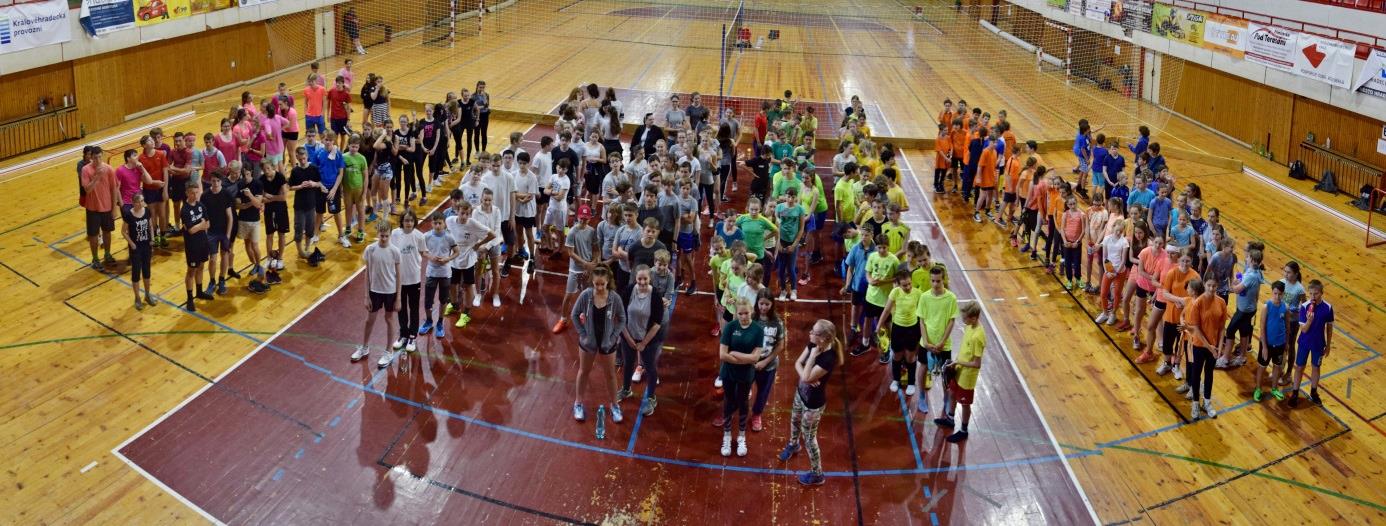             1.A	ČERVENÁ            3.A	ZELENÁ            1.B	ŽLUTÁ            3.B	ORANŽOVÁ            2.A	BÍLÁ            4.A	ČERNÁ            2.B	MODRÁ            4.B	FIALOVÁ